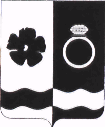 АДМИНИСТРАЦИЯ ПРИВОЛЖСКОГО МУНИЦИПАЛЬНОГО РАЙОНАул. Революционная, д. 63, г. Приволжск, Ивановская область, 155550, тел./факс (49339)2-19-71,4-18-58, e-mail:, reception@privadmin.ru,ОГРН 1023701711824, ИНН/КПП 3719001961/371901001, р/с 40204810545250005287 в  Отделение Иваново г.Иваново БИК 042406001Заключение о проведении антикоррупционной экспертизы муниципального нормативного правового акта(проекта муниципального нормативного правового акта)От «10» июля 2020 г. 							                     №  117-06Юридическим отделом администрации Приволжского муниципального района в соответствии с ч. 4 ст. 3 Федерального закона от 17.07.2009 г. № 172-ФЗ «Об антикоррупционной экспертизе нормативных правовых актов и проектов нормативных правовых актов», ст. 6 Федерального закона  от 25.12.2008 года  № 273-ФЗ «О противодействии коррупции», проведена антикоррупционная экспертиза: проекта постановления администрации Приволжского муниципального района  «О внесении изменений в постановление администрации Приволжского муниципального района от 26.07.2019 № 343-п «Об утверждении муниципальной программы «Развитие образования в Приволжском муниципальном районе на 2020-2022»», в целях выявления в нем коррупционных факторов и их последующего устранения. В представленном проекте постановления коррупционные факторы не выявлены.АДМИНИСТРАЦИЯ ПРИВОЛЖСКОГО МУНИЦИПАЛЬНОГО РАЙОНАул. Революционная, д. 63, г. Приволжск, Ивановская область, 155550, тел./факс (49339)2-19-71,4-18-58, e-mail:, reception@privadmin.ru,ОГРН 1023701711824, ИНН/КПП 3719001961/371901001, р/с 40204810545250005287 в  Отделение Иваново г.Иваново БИК 042406001Заключение о проведении антикоррупционной экспертизы муниципального нормативного правового акта(проекта муниципального нормативного правового акта)От «16» июля 2020 г. 							                     №  127-06Юридическим отделом администрации Приволжского муниципального района в соответствии с ч. 4 ст. 3 Федерального закона от 17.07.2009 г. № 172-ФЗ «Об антикоррупционной экспертизе нормативных правовых актов и проектов нормативных правовых актов», ст. 6 Федерального закона  от 25.12.2008 года  № 273-ФЗ «О противодействии коррупции», проведена антикоррупционная экспертиза: проекта постановления администрации Приволжского муниципального района  «Об утверждении Положения об осуществлении муниципального контроля за использованием и охраной недр при добыче общераспространенных полезных ископаемых, а также при строительстве подземных сооружений, не связанных с добычей полезных ископаемых на территории Приволжского муниципального района», в целях выявления в нем коррупционных факторов и их последующего устранения. В представленном проекте постановления коррупционные факторы не выявлены.АДМИНИСТРАЦИЯ ПРИВОЛЖСКОГО МУНИЦИПАЛЬНОГО РАЙОНАул. Революционная, д. 63, г. Приволжск, Ивановская область, 155550, тел./факс (49339)2-19-71,4-18-58, e-mail:, reception@privadmin.ru,ОГРН 1023701711824, ИНН/КПП 3719001961/371901001, р/с 40204810545250005287 в  Отделение Иваново г.Иваново БИК 042406001Заключение о проведении антикоррупционной экспертизы муниципального нормативного правового акта(проекта муниципального нормативного правового акта)От «21» июля 2020 г. 							                     №  129-06Юридическим отделом администрации Приволжского муниципального района в соответствии с ч. 4 ст. 3 Федерального закона от 17.07.2009 г. № 172-ФЗ «Об антикоррупционной экспертизе нормативных правовых актов и проектов нормативных правовых актов», ст. 6 Федерального закона  от 25.12.2008 года  № 273-ФЗ «О противодействии коррупции», проведена антикоррупционная экспертиза: проекта постановления администрации Приволжского муниципального района  «О внесении изменений в постановление администрации Приволжского муниципального района от 29.08.2019 №436-п«Об утверждении муниципальной программы Приволжского муниципального района «Благоустройство территории Приволжского муниципального района на 2020-2022годы»», в целях выявления в нем коррупционных факторов и их последующего устранения. В представленном проекте постановления коррупционные факторы не выявлены.АДМИНИСТРАЦИЯ ПРИВОЛЖСКОГО МУНИЦИПАЛЬНОГО РАЙОНАул. Революционная, д. 63, г. Приволжск, Ивановская область, 155550, тел./факс (49339)2-19-71,4-18-58, e-mail:, reception@privadmin.ru,ОГРН 1023701711824, ИНН/КПП 3719001961/371901001, р/с 40204810545250005287 в  Отделение Иваново г.Иваново БИК 042406001Заключение о проведении антикоррупционной экспертизы муниципального нормативного правового акта(проекта муниципального нормативного правового акта)От «22» июля 2020 г. 							                     №  131-06Юридическим отделом администрации Приволжского муниципального района в соответствии с ч. 4 ст. 3 Федерального закона от 17.07.2009 г. № 172-ФЗ «Об антикоррупционной экспертизе нормативных правовых актов и проектов нормативных правовых актов», ст. 6 Федерального закона  от 25.12.2008 года  № 273-ФЗ «О противодействии коррупции», проведена антикоррупционная экспертиза: проекта постановления администрации Приволжского муниципального района  «О внесении изменений в постановление администрации Приволжского муниципального района от 29.08.2019 №439-п«Обутверждении муниципальной программы Приволжского городского поселения «Формирование современной городской среды на территории Приволжского городского поселения на 2020-2024годы»», в целях выявления в нем коррупционных факторов и их последующего устранения. В представленном проекте постановления коррупционные факторы не выявлены.АДМИНИСТРАЦИЯ ПРИВОЛЖСКОГО МУНИЦИПАЛЬНОГО РАЙОНАул. Революционная, д. 63, г. Приволжск, Ивановская область, 155550, тел./факс (49339)2-19-71,4-18-58, e-mail:, reception@privadmin.ru,ОГРН 1023701711824, ИНН/КПП 3719001961/371901001, р/с 40204810545250005287 в  Отделение Иваново г.Иваново БИК 042406001Заключение о проведении антикоррупционной экспертизы муниципального нормативного правового акта(проекта муниципального нормативного правового акта)От «24» июля 2020 г. 							                     №  134-06Юридическим отделом администрации Приволжского муниципального района в соответствии с ч. 4 ст. 3 Федерального закона от 17.07.2009 г. № 172-ФЗ «Об антикоррупционной экспертизе нормативных правовых актов и проектов нормативных правовых актов», ст. 6 Федерального закона  от 25.12.2008 года  № 273-ФЗ «О противодействии коррупции», проведена антикоррупционная экспертиза: проекта постановления администрации Приволжского муниципального района  «О внесении изменений в постановление администрации Приволжского муниципального района от 29.08.2019 №434-п«Обутверждении муниципальной программы Приволжского городского поселения «Комплексное развитие транспортной инфраструктурыПриволжскогогородскогопоселенияна2020-2022годы»», в целях выявления в нем коррупционных факторов и их последующего устранения. В представленном проекте постановления коррупционные факторы не выявлены.АДМИНИСТРАЦИЯ ПРИВОЛЖСКОГО МУНИЦИПАЛЬНОГО РАЙОНАул. Революционная, д. 63, г. Приволжск, Ивановская область, 155550, тел./факс (49339)2-19-71,4-18-58, e-mail:, reception@privadmin.ru,ОГРН 1023701711824, ИНН/КПП 3719001961/371901001, р/с 40204810545250005287 в  Отделение Иваново г.Иваново БИК 042406001Заключение о проведении антикоррупционной экспертизы муниципального нормативного правового акта(проекта муниципального нормативного правового акта)От «30» июля 2020 г. 							                     №  135-06Юридическим отделом администрации Приволжского муниципального района в соответствии с ч. 4 ст. 3 Федерального закона от 17.07.2009 г. № 172-ФЗ «Об антикоррупционной экспертизе нормативных правовых актов и проектов нормативных правовых актов», ст. 6 Федерального закона  от 25.12.2008 года  № 273-ФЗ «О противодействии коррупции», проведена антикоррупционная экспертиза: проекта постановления администрации Приволжского муниципального района  «О создании комиссии по проверке готовности потребителей тепловой энергии Приволжского городского поселения, Ингарского сельского поселения и Новского сельского поселения Приволжского муниципального района к осенне-зимнему периоду 2020-2021годов», в целях выявления в нем коррупционных факторов и их последующего устранения. В представленном проекте постановления коррупционные факторы не выявлены.АДМИНИСТРАЦИЯ ПРИВОЛЖСКОГО МУНИЦИПАЛЬНОГО РАЙОНАул. Революционная, д. 63, г. Приволжск, Ивановская область, 155550, тел./факс (49339)2-19-71,4-18-58, e-mail:, reception@privadmin.ru,ОГРН 1023701711824, ИНН/КПП 3719001961/371901001, р/с 40204810545250005287 в  Отделение Иваново г.Иваново БИК 042406001Заключение о проведении антикоррупционной экспертизы муниципального нормативного правового акта(проекта муниципального нормативного правового акта)От «30» июля 2020 г. 							                     №  136-06Юридическим отделом администрации Приволжского муниципального района в соответствии с ч. 4 ст. 3 Федерального закона от 17.07.2009 г. № 172-ФЗ «Об антикоррупционной экспертизе нормативных правовых актов и проектов нормативных правовых актов», ст. 6 Федерального закона  от 25.12.2008 года  № 273-ФЗ «О противодействии коррупции», проведена антикоррупционная экспертиза: проекта постановления администрации Приволжского муниципального района  «Об утверждении Положения комиссии по проверке готовности теплоснабжающих и теплосетевых организаций, осуществляющих свою деятельность на территории Приволжского городского поселения, Новского сельского поселения, Ингарского сельского поселения Приволжского муниципального района, к отопительному периоду 2020-2021годов», в целях выявления в нем коррупционных факторов и их последующего устранения. В представленном проекте постановления коррупционные факторы не выявлены.АДМИНИСТРАЦИЯ ПРИВОЛЖСКОГО МУНИЦИПАЛЬНОГО РАЙОНАул. Революционная, д. 63, г. Приволжск, Ивановская область, 155550, тел./факс (49339)2-19-71,4-18-58, e-mail:, reception@privadmin.ru,ОГРН 1023701711824, ИНН/КПП 3719001961/371901001, р/с 40204810545250005287 в  Отделение Иваново г.Иваново БИК 042406001Заключение о проведении антикоррупционной экспертизы муниципального нормативного правового акта(проекта муниципального нормативного правового акта)От «05» августа 2020 г. 							          №  138-06Юридическим отделом администрации Приволжского муниципального района в соответствии с ч. 4 ст. 3 Федерального закона от 17.07.2009 г. № 172-ФЗ «Об антикоррупционной экспертизе нормативных правовых актов и проектов нормативных правовых актов», ст. 6 Федерального закона  от 25.12.2008 года  № 273-ФЗ «О противодействии коррупции», проведена антикоррупционная экспертиза: проекта постановления администрации Приволжского муниципального района  «О внесении изменений в постановление администрации Приволжского муниципального района от 14.10.2019г №513-п «Об утверждении порядка предоставления субсидий субъектам малого и среднего предпринимательства, занимающихся социально значимыми видами деятельности»», в целях выявления в нем коррупционных факторов и их последующего устранения. В представленном проекте постановления коррупционные факторы не выявлены.АДМИНИСТРАЦИЯ ПРИВОЛЖСКОГО МУНИЦИПАЛЬНОГО РАЙОНАул. Революционная, д. 63, г. Приволжск, Ивановская область, 155550, тел./факс (49339)2-19-71,4-18-58, e-mail:, reception@privadmin.ru,ОГРН 1023701711824, ИНН/КПП 3719001961/371901001, р/с 40204810545250005287 в  Отделение Иваново г.Иваново БИК 042406001Заключение о проведении антикоррупционной экспертизы муниципального нормативного правового акта(проекта муниципального нормативного правового акта)От «13» августа  2020 г. 							          №  144-06Юридическим отделом администрации Приволжского муниципального района в соответствии с ч. 4 ст. 3 Федерального закона от 17.07.2009 г. № 172-ФЗ «Об антикоррупционной экспертизе нормативных правовых актов и проектов нормативных правовых актов», ст. 6 Федерального закона  от 25.12.2008 года  № 273-ФЗ «О противодействии коррупции», проведена антикоррупционная экспертиза: проекта постановления администрации Приволжского муниципального района  «Об утверждении муниципальной программы Приволжского городского поселения «Организация предоставления государственных и муниципальных услуг на базе МФЦ на 2021-2023»», в целях выявления в нем коррупционных факторов и их последующего устранения. В представленном проекте постановления коррупционные факторы не выявлены.АДМИНИСТРАЦИЯ ПРИВОЛЖСКОГО МУНИЦИПАЛЬНОГО РАЙОНАул. Революционная, д. 63, г. Приволжск, Ивановская область, 155550, тел./факс (49339)2-19-71,4-18-58, e-mail:, reception@privadmin.ru,ОГРН 1023701711824, ИНН/КПП 3719001961/371901001, р/с 40204810545250005287 в  Отделение Иваново г.Иваново БИК 042406001Заключение о проведении антикоррупционной экспертизы муниципального нормативного правового акта(проекта муниципального нормативного правового акта)От «17» августа  2020 г. 							          №  147-06Юридическим отделом администрации Приволжского муниципального района в соответствии с ч. 4 ст. 3 Федерального закона от 17.07.2009 г. № 172-ФЗ «Об антикоррупционной экспертизе нормативных правовых актов и проектов нормативных правовых актов», ст. 6 Федерального закона  от 25.12.2008 года  № 273-ФЗ «О противодействии коррупции», проведена антикоррупционная экспертиза: проекта постановления администрации Приволжского муниципального района  «О внесении изменений в постановление администрации Приволжского муниципального района от  30.08.2019  № 448-п «Об утверждении муниципальной программы Приволжского муниципального района «Профилактика правонарушений на территории Приволжского муниципального района на 2020-2022 годы»», в целях выявления в нем коррупционных факторов и их последующего устранения. В представленном проекте постановления коррупционные факторы не выявлены.АДМИНИСТРАЦИЯ ПРИВОЛЖСКОГО МУНИЦИПАЛЬНОГО РАЙОНАул. Революционная, д. 63, г. Приволжск, Ивановская область, 155550, тел./факс (49339)2-19-71,4-18-58, e-mail:, reception@privadmin.ru,ОГРН 1023701711824, ИНН/КПП 3719001961/371901001, р/с 40204810545250005287 в  Отделение Иваново г.Иваново БИК 042406001Заключение о проведении антикоррупционной экспертизы муниципального нормативного правового акта(проекта муниципального нормативного правового акта)От «10» сентября  2020 г. 							          №  154-06Юридическим отделом администрации Приволжского муниципального района в соответствии с ч. 4 ст. 3 Федерального закона от 17.07.2009 г. № 172-ФЗ «Об антикоррупционной экспертизе нормативных правовых актов и проектов нормативных правовых актов», ст. 6 Федерального закона  от 25.12.2008 года  № 273-ФЗ «О противодействии коррупции», проведена антикоррупционная экспертиза: проекта постановления администрации Приволжского муниципального района  «О внесении изменений в постановление администрации Приволжского муниципального района от 09.08.2018г. №507-п «Об утверждении административного регламента предоставления муниципальной услуги «Выдача администрацией Приволжского муниципального района разрешений на ввод объектов в эксплуатацию в случаях, предусмотренных Градостроительным кодексом Российской Федерации»», в целях выявления в нем коррупционных факторов и их последующего устранения. В представленном проекте постановления коррупционные факторы не выявлены.АДМИНИСТРАЦИЯ ПРИВОЛЖСКОГО МУНИЦИПАЛЬНОГО РАЙОНАул. Революционная, д. 63, г. Приволжск, Ивановская область, 155550, тел./факс (49339)2-19-71,4-18-58, e-mail:, reception@privadmin.ru,ОГРН 1023701711824, ИНН/КПП 3719001961/371901001, р/с 40204810545250005287 в  Отделение Иваново г.Иваново БИК 042406001Заключение о проведении антикоррупционной экспертизы муниципального нормативного правового акта(проекта муниципального нормативного правового акта)От «15» сентября  2020 г. 							          №  155-06Юридическим отделом администрации Приволжского муниципального района в соответствии с ч. 4 ст. 3 Федерального закона от 17.07.2009 г. № 172-ФЗ «Об антикоррупционной экспертизе нормативных правовых актов и проектов нормативных правовых актов», ст. 6 Федерального закона  от 25.12.2008 года  № 273-ФЗ «О противодействии коррупции», проведена антикоррупционная экспертиза: проекта постановления администрации Приволжского муниципального района  «Об утверждении Порядка выплаты ежемесячного денежного вознаграждения за классное руководство педагогическим работникам образовательных организаций Приволжского муниципального района, реализующих программы начального общего, основного общего и среднего общего образования, в том числе адаптированные основные общеобразовательные программы, за счет средств федерального бюджета», в целях выявления в нем коррупционных факторов и их последующего устранения. В представленном проекте постановления коррупционные факторы не выявлены.